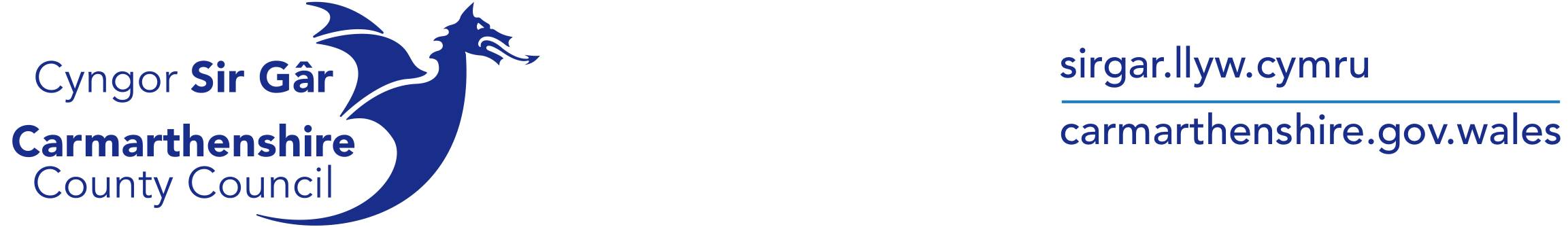 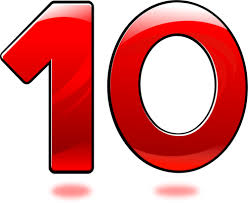 Top 10 priorities for Headteachers to consider whilst re-opening.Area of considerationEnsuring it is safe for staff and pupils and supports  wellbeing.Ensure it is safe to return by knowing ratios of pupils and staff returning to school.  Send out questionnaires or speak to families/staff what are they looking forward to? how can we support you? Ensuring there is time to take time – turning off timeKnow the number capacity per class and whole school.Know the numbers of pupils and staff for safe working operation.Know the school and class capacity.Are the number of ‘hub’ pupils inclusive to the school returning numbers?    Isolation room included in plans.Who will be using facilities (school, Cylch, external providers of childcare) and when will rooms be used.Distribution of Leadership and responsibilities – create Sub-committee groups.Workload for 1 is vast and needs to be shared. Develop security for HT – committees to include chair, parent governors.Home school agreements to be agreed.Update current agreements in line with changes and outline expectations of social distancing.Clear guidance to parents not adhering to social distancing and steps for schools to take.TimetablingStaff, cohorts/pupilsContingency plans if staff go off/caretakers.CommunicationLA provide information to parents on changes to child care provision in own school to share one message and eliminate school to school comparison.Updates online to parents LA to schools, schools to  parents.What the education offer will be should be shared. Wellbeing in the summer term.Clarity and shared vision of how to deliver the ‘new’ curriculum.Resource guidance for FP of what is safe for pupils and what to avoid.Expectations of delivery in sessions inline with ‘Check in, catch up and prepare.’Health & SafetyRisk Assessments updated and signed off.CleaningPPE Signs and systems in place for staff and pupils.Working collaboratively with colleagues in other schools.Work with other HT’sShare good practice -curriculum, risk assessments, timetabling, surveys, communication letters.Work realisticallySet small steps at a time